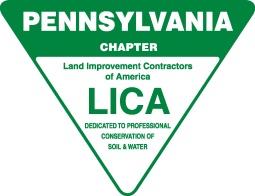 2017 CONVENTION ANNUAL MEETINGFEBRUARY 11, 2017 – CLARION, PA Meeting was called to order at 6pm.   Dan Micsky welcomed the newest attendees and expressed his appreciation to them for attending this year’s convention on behalf of President Steffanie Adams who was unable to attend.Members in Attendance:	Dan Micsky &  Joanie Micsky,  Gary Theuret,  Chris  & Amy Moore,  Lawrence & Nancy Micsky, Evelyn Cottrell & Richard G. Cottrell,  Ron Ronciglione, Cory Stuchel, Jeremy & Allison Pruskowski, Debbie & Rod Frampton, Bill GuisteMembers Absent:	Steffanie Adams, Richard B. CottrellIt was brought to the memberships’ attention that Steffanie Adams will be unable to fill out her 2nd year of her 2 year term for personal reasons.  The Executive Board nominated Evelyn Cottrell to fill the term for Steffanie as President. (This nomination was a carryover from the Board Meeting held prior to this meeting.) There were no other nominations so by a unanimous vote, Evelyn was elected to fill the position of President for the remainder of the 2017-2018 term.  Dan moved for a unanimous ballot to have her fill the position; seconded by Bill Guiste, all were in favor, motion carried.Old Business:Dan reviewed the Septic Service Program and said that $50.00 will be paid to contractors for each program sold, which could add to nice extra income for contractors.  State chapters will receive $10.00 for each program sold as well.  Bankers will do all the paperwork.  Any contractor who decides they’d like to start selling these will get their own website designed by National LICA.  The idea is to provide a secure site for customers to sign up for the program and pay by credit card, and all payments go through this website so contractors never need to handle any money.New Business:  Joanie asked the members present to consider a pay raise after 4 years in the position.  When asked what she felt she’d like to see the salary increased to, she suggested $1500.00/mn—up from $1000.00/mn.  Discussion ensued about the hours spent per week working (20-25 hours on average) and the rate of pay came to approximately $12/hr. Based on that, members felt that an increase was very reasonable for the amount and quality of work expected of Joanie.    Evelyn motioned to increase the salary from $1,000.00/mn to $1,500.00/mn, effective immediately. Bill Guiste seconded – all were in favor, none opposed.  Motion carried.There were no other items to be discussed or voted on so a motion to adjourn was made by Lawrence Micsky, seconded by Jeremy Pruskowski at 6:30pm-group proceeded to Awards Banquet.